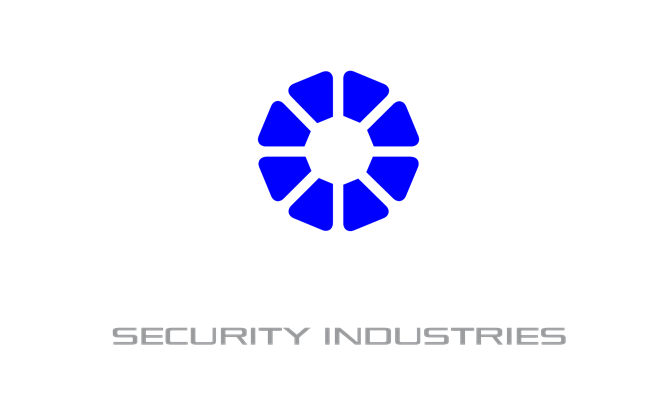 Excellence is the key at OBRELA SECURITY INDUSTRIES. We provide optimum services to the most demanding high-profile clients by developing and sustaining their operational security capabilities.If you too are as enthusiastic and passionate about thriving in a competitive enterprise environment as we are, we urge you to join our elite team! We are looking for hard working, motivated and out of the box thinking minds that would contribute and complement our organization’s vision.About the OBRELA TeamOur executive team combined with our team of experts in security, networks and systems management, provide the ground for a stimulating working environment that is energized by the creative process, promotes initiative and critical thinking and provides the framework for flexible work conditions and mutual respect throughout the organization.Our company offers:A competitive compensation package dependent upon candidate’s experience and qualificationsCareer development opportunitiesOn-going theoretical & hands-on trainingMotivating and modern working environmentQualified applicants can forward their CV quoting reference code(s) to: career@obrela.comAll applications will be held and treated with confidentiality.Position: Senior Information Security Penetration TesterJob description & Position requirements. The following would constitute some of the position’s main responsibilities:Organizing and Coordinating Technical Vulnerability Assessments.Leading Black/Gray box Penetration Tests (Network, System & Application Level).Evaluating and Designing Systems & Network Security Architectures.Maintaining awareness and knowledge of contemporary standards, practices, procedures and methods and ensuring the Service offerings Methodology is complete and up to the latest industrial and commercial best practices standards.Leading and participating in R&D projects.Required Skills and Expertise5+ years of relevant work experience.MSc in Information Security.In-depth knowledge of Information Security through both academic and hands-on experience.Leadership and Project Management Skills.Excellent verbal and written communication skills, both in Greek and English language.Ability to write and deliver both technical and executive level documents and presentations.Information Security Certifications (i.e OSCP, CTP, CREST, CISA, CISSP, etc) are highly valued.As part of the interview process, candidates may be required to actually demonstrate their knowledge and expertise in the aforementioned areas.We collect Personal Data in response to employment listings. If you choose to submit your CV (career@obrela.com ) you are authorizing OSI to utilize this information for all lawful and legitimate hiring and employment purposes (i.e. contact for arranging an interview) and store them for one (1) year. OSI also reserves the right, at its sole discretion, to forward the information you submit to its parents, subsidiaries, and affiliates for legitimate business purposes related to hiring and employment purposes.Collected Personal Data:Demographic Data: Name, Surname, Father’s Name, Age, Home AddressIdentification Data: email addressEducation & Career Related Data: Work experience, Job title, Educational background